This man plays tennis.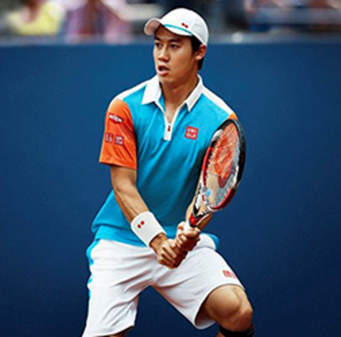 This woman is a cute actress.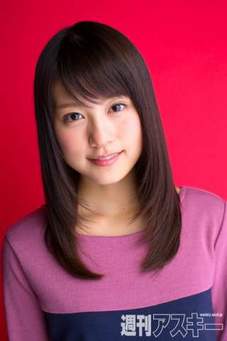 This man is the top of Japan.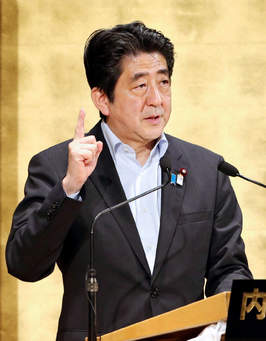 This man is a wonderful baseball player.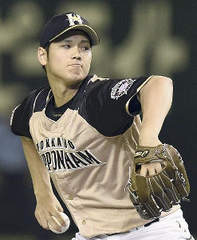 He is Nishikori Kei.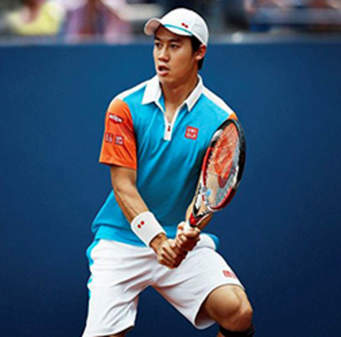 She is Arimura Kasumi.He is Abe Shinzo.He is Otani Shohei.This man talks a lot. 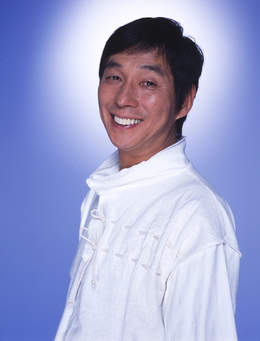 This woman sings songs very well.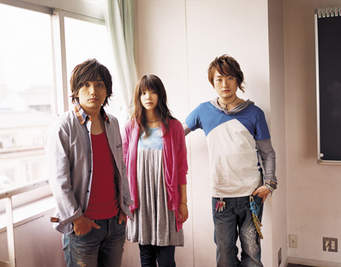 This woman dances well.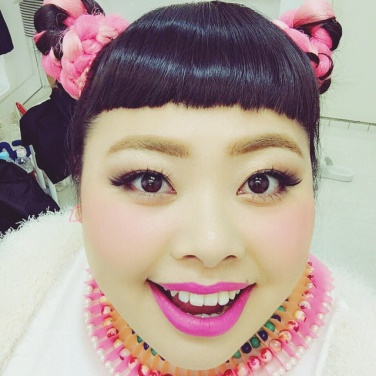 This girl is a famous model.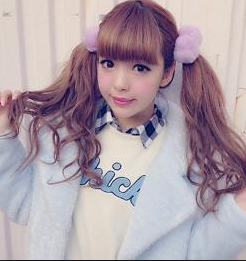 He is Akashiya Sanma.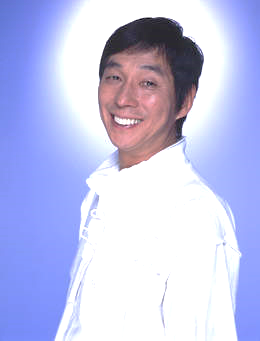 She is Yoshioka Kiyoe.She is Watanabe Naomi.She is Fujita Nikoru.This woman travels in the world.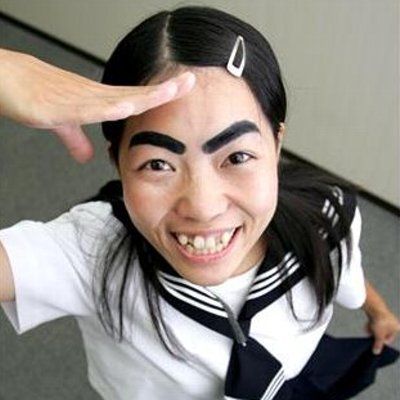 She is Imoto.This man sings and acts.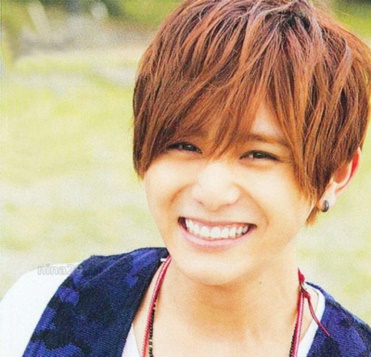 He is Yamada Ryosuke.